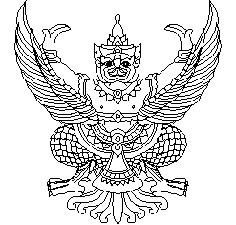 ประกาศ องค์การบริหารส่วนตำบลบึงปรือ         เรื่อง  ประกาศผลผู้ชนะการจัดซื้อจัดจ้างหรือผู้ได้รับการคัดเลือก                และสาระสำคัญของสัญญาหรือข้อตกลงเป็นหนังสือ ประจำไตรมาสที่ 1 (เดือน ตุลาคม พ.ศ. 2565 ถึง เดือน ธันวาคม  พ.ศ. 2565)-----------------------------------------------------------------------------ตามพระราชบัญญัติการจัดซื้อจัดจ้างและการบริหารพัสดุภาครัฐ พ.ศ. 2560 มาตรา 66 วรรคหนึ่ง ประกอบมาตรา ๙๘ บัญญัติให้หน่วยงานของรัฐประกาศผลผู้ชนะการจัดซื้อจัดจ้างหรือผู้ได้รับการคัดเลือก 
และสาระสำคัญของสัญญาหรือข้อตกลงเป็นหนังสือ ในระบบเครือข่ายสารสนเทศของกรมบัญชีกลางและของหน่วยงานของรัฐตามหลักเกณฑ์และวิธีการที่กรมบัญชีกลางกำหนด นั้นองค์การบริหารส่วนตำบลบึงปรือ  จึงขอประกาศผลผู้ชนะการจัดซื้อจัดจ้างหรือผู้ได้รับการคัดเลือก และสาระสำคัญของสัญญาหรือข้อตกลงเป็นหนังสือ ตามเอกสารแนบท้ายประกาศนี้   ประกาศ ณ วันที่       เดือน มกราคม  พ.ศ.2566(นายศุภโชค   ภูมิโคกรักษ์)นายกองค์การบริหารส่วนตำบลบึงปรือ 